สถาบันเทคโนโลยีพระจอมเกล้าเจ้าคุณทหารลาดกระบัง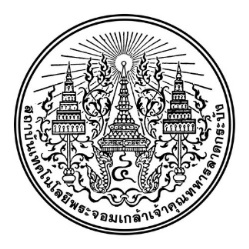 แบบฟอร์มการตรวจสอบการคัดลอกผลงานทางวิชาการข้าพเจ้า  (นาย/นาง/นางสาว)........................................................... รหัสนักศึกษา  ................................  ระดับ (ปริญญาตรี/ปริญญาโท/ปริญญาเอก)  สาขาวิชา...........................................................................ภาควิชา.................................................................................................. คณะวิทยาเขตชุมพรเขตรอุดมศักดิ์  ได้เสนอ  ผลงานทางวิชาการ/วิทยานิพนธ์/ปริญญานิพนธ์/ปัญหาพิเศษ/รายงานค้นคว้าอิสระ/หรืองานที่มีลักษณะคล้ายกันแต่เรียกชื่อเป็นอย่างอื่นหัวข้อเรื่อง(ภาษาไทย) ..................................................................................................................................................(ภาษาอังกฤษ) ……………………………………………………………………………………………………………………………..โดยได้ตรวจเช็ค ผลงานทางวิชาการ/วิทยานิพนธ์/ปริญญานิพนธ์/ปัญหาพิเศษ/รายงานค้นคว้าอิสระ/หรืองานที่มีลักษณะคล้ายกันแต่เรียกชื่อเป็นอย่างอื่น)  ในภาคเรียนที่ .....................  วันที่ .............. เดือน....................  ปี .................  โดยใช้โปรแกรม (อักขราวิสุทธิ์ /TURITIN)ตรวจสอบความเหมือนของเนื้อหา  ........%   โดยอาจารย์ที่ปรึกษา (วิทยานิพนธ์/ปริญญานิพนธ์/ปัญหาพิเศษ/รายงานค้นคว้าอิสระ/หรืองานที่มีลักษณะคล้ายกันแต่เรียกชื่อเป็นอย่างอื่น)  ยอมรับได้ที่จะสามารถดำเนินการสอบจบวิทยานิพนธ์หรือปริญญานิพนธ์หรือปัญหาพิเศษหรือรายงานค้นคว้าอิสระลายมือชื่อนักศึกษา……………………………………………....                                                       (............................................................)                         ................./......................./................ได้รับความเห็นชอบจากอาจารย์ที่ปรึกษาลายมือชื่ออาจารย์ที่ปรึกษา …………………………………………...............                                  (............................................................)     ................./......................./................